 6th GradE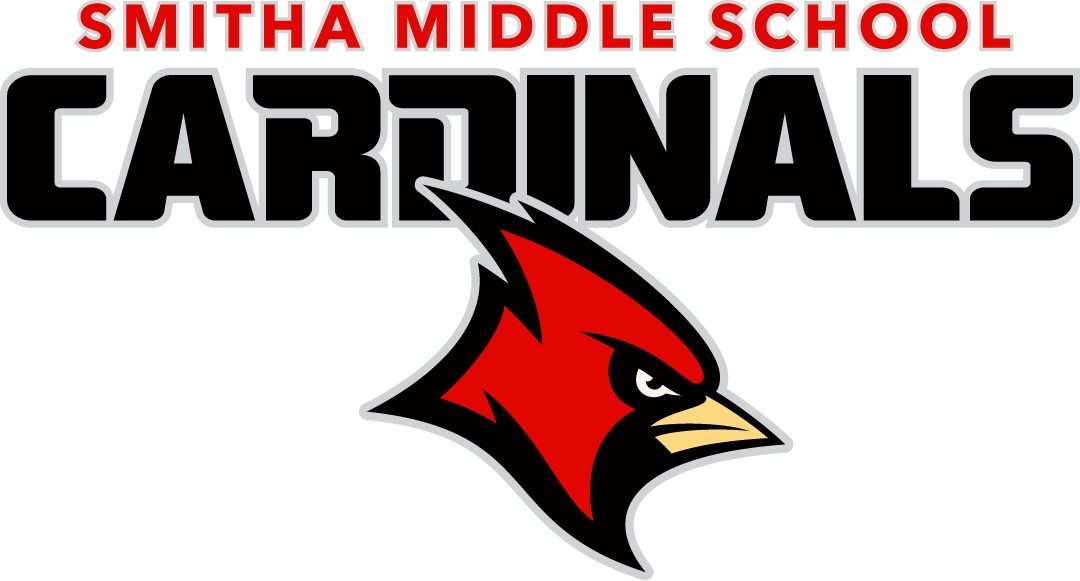 Student Office HoursEvery Monday-Friday, but never on Wednesday morningsAM: Time is from 8:00-8:45 amReport to the 8th grade commonsPM: Time is from 4:30-5:15 pmReport to the 7th grade commons after announcements